В Москве начал работу Всероссийский форум"Противодействие идеологии терроризмав образовательной сфере и молодежной среде"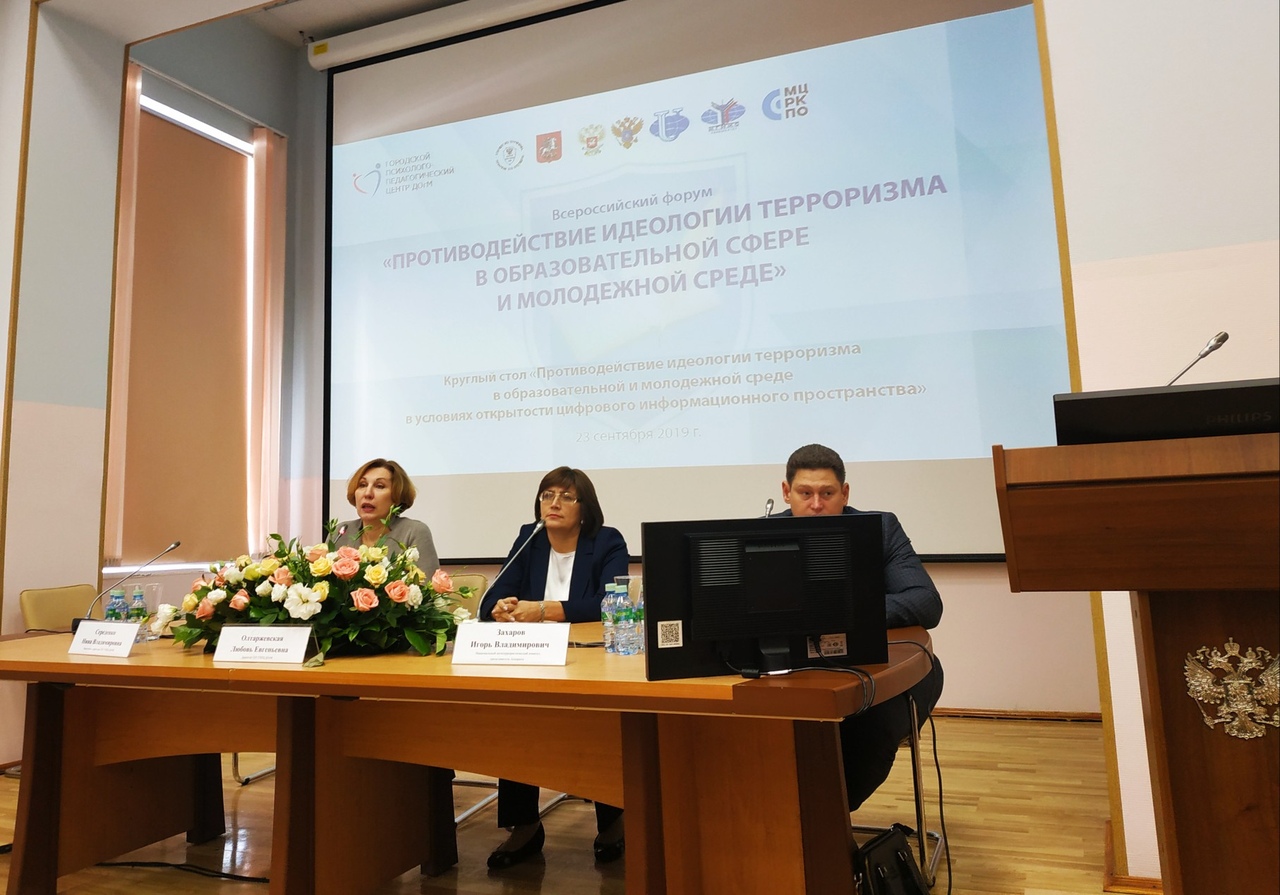 